TALLER NIVELACION DE MATEMATICASNOVENO GRADONOMBRE: _______________________________________     FECHA: __________ACTIVIDADES A DESARROLLAR. Desarrollar el taller de refuerzo y nivelación.EVIDENCIAS A PRESENTAR. Desarrolle los debidos procesos matemáticos del taller en hojas cuadriculadas tamaño oficio, correctamente legajadas en una carpeta.El siguiente taller debe ser desarrollado con ayuda de tu cuaderno de trabajo (completo), guías de trabajo, libros de grado noveno, entre otros; su realización contribuirá para reforzar los saberes respectivos  al primer  período.Tener en cuenta, que de su elaboración  depende un buen desempeño en la prueba SABER, tomada como evaluación de la recuperación.La fracción  se expresa en número decimal como:  (4 puntos)0,6	b) 0,		c) 0,66	d) 0,	e)	0,06Escribe el signo mayor, menor o igual   entre estos decimales (6 puntos)       0,3 ____ 0,8         		45,9 ____ 4,59            	0,5 ____ 0,500       		6 ____ 6,0  			89,5 ____ 89,50       	7,0 ____ 7                       Operar utilizando las propiedades de las potencias1. Expresa el resultado como potencia única: (6 puntos)Expresa los números como multiplicación de factores iguales y luego en forma de potencia: ( 4 puntos)5). Expresa como radical: ( 4 puntos)Saca del radicando la mayor cantidad posible de factores: ( 10 puntos):6)  Simplifica los siguientes radicales: (9 puntos)a) b) c) Escribe las siguientes raíces como exponentes fraccionarios y simplifica cuanto se pueda:  ( 9 puntos)a) b) c) En la figura siguiente, AB // CD, además:    ( 20 puntos)PC = ., BD = ., AB = ., PD = . Determina CD y PA.                                            P                                         A                   B                                    C                                     D La siguiente gráfica muestra el número de días secos y el número de días lluviosos durante los 3 primeros meses de un año en Bogotá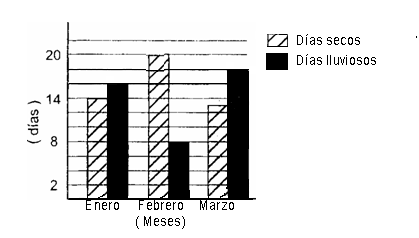 De los siguientes diagramas ¿Cuál representa la cantidad de días secos y lluviosos que hubo en el mes de Enero?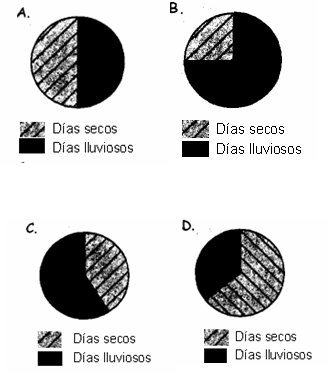 Racionaliza las siguientes expresiones con raíces: (8 puntos)Racionaliza las siguientes expresiones con raíces: (8 puntos)Racionaliza las siguientes expresiones con raíces: (8 puntos)Racionaliza las siguientes expresiones con raíces: (8 puntos)A) 